Message from the Practice ManagerTosin Edeki: We are pleased to announce that we have an Advanced Practitioner who has joined us. She can assess and examine you, make diagnosis and provide advice and treatment including a prescription if required.  Referrals can be made to hospital or other health care professionals, and admit patients into hospital when necessary.   Appointments can be booked forBoiler/Heating Issues: We are pleased to advise that we now have a new boiler which will resolve all the heating issues we have been currently experiencing.  We would like to thank all our patients for your patience regarding this matter. Flu:  If you are under 65 and have medical conditions, please ensure that you have your flu vaccination.  The Receptionist will be happy to book a convenient appointment with one of our nurses. As you may be aware there was a shortage nationwide of the over 65 flu vaccine this year.  We wish to apologise for the inconvenience this may have cause.Wounds, Scalds, Burns and RashesAcute Chest InfectionAcute back pain, joint sprainsDizziness, GiddinessShinglesUnusual headacheOral thrushConjunctivitis, Sticky discharge from the eye, styDiarrhoea, Constipation, PilesVomitingUrinary Tract Infections, CystitisVaginal thrush soreness, lump or dischargeTonsillitis, Sore throat, EaracheCough, Swollen glandsSinusitisColds and Flu like illnessesRaised temperature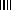 